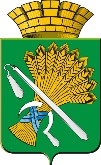 ДУМА КАМЫШЛОВСКОГО ГОРОДСКОГО ОКРУГА(седьмого созыва)РЕШЕНИЕот 26.04.2018 г.                         № 243город КамышловО внесении изменений в Положение о кадровом резерве для замещения вакантных должностей муниципальной службы в органах местного самоуправления Камышловского городского округа, утвержденное решением Думы Камышловского городского округа от 26.12.2017 года № 209 В соответствии с Федеральным законом от 02.03.2007 № 25-ФЗ «О муниципальной службе в Российской Федерации», Законом Свердловской области от 29.10.2007 № 136-ОЗ «Об особенностях муниципальной службы на территории Свердловской области», на основании экспертного заключения Государственно-правового департамента Губернатора Свердловской области и Правительства Свердловской области от 16.02.2018 года № 103-ЭЗ по результатам правовой экспертизы решения Думы Камышловского городского округа от 26.12.2017 года № 209 «Об утверждении Положения о кадровом резерве для замещения вакантных должностей муниципальной службы в органах местного самоуправления Камышловского городского округа», руководствуясь Уставом Камышловского городского округа, Дума Камышловского городского округаРЕШИЛА:        1. Внести в Положение о кадровом резерве для замещения вакантных должностей муниципальной службы в органах местного самоуправления Камышловского городского округа, утвержденное решением Думы Камышловского городского округа от 07.12.2017 года № 209 (далее – Положение) изменения, изложив пункт 3.17 в следующей редакции:«3.17. Орган местного самоуправления Камышловского городского округа не позднее чем за 20 календарных дней до даты проведения конкурса размещает на официальном сайте Камышловского городского округа и в информационно-телекоммуникационной сети «Интернет» информацию о дате, месте и времени его проведения и направляет кандидатам соответствующие сообщения в письменной форме».2. Настоящее решение вступает в силу с момента принятия.        3. Данное решение опубликовать в газете «Камышловские известия» и разместить на официальном сайте Камышловского городского округа в информационно-телекоммуникационной сети «Интернет».4. Контроль за выполнением настоящего решения возложить на комитет по местному самоуправлению и правовому регулированию Думы Камышловского городского округа (Соколова Р.Р.).Председатель Думы Камышловского городского округа           			Т.А. Чикунова    Глава Камышловского городского округа                            	А.В.Половников